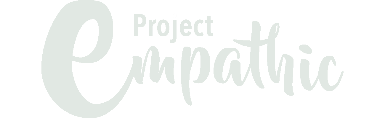 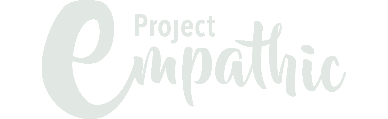 Street AddressStreet Address 2City, ST ZIP Code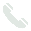 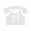 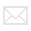 555.555.0100555.555.0101someone@example.comStreet AddressStreet Address 2City, ST ZIP Code555.555.0100555.555.0101someone@example.comStreet AddressStreet Address 2City, ST ZIP Code555.555.0100555.555.0101someone@example.comStreet AddressStreet Address 2City, ST ZIP Code555.555.0100555.555.0101someone@example.comStreet AddressStreet Address 2City, ST ZIP Code555.555.0100555.555.0101someone@example.comStreet AddressStreet Address 2City, ST ZIP Code555.555.0100555.555.0101someone@example.comStreet AddressStreet Address 2City, ST ZIP Code555.555.0100555.555.0101someone@example.comStreet AddressStreet Address 2City, ST ZIP Code555.555.0100555.555.0101someone@example.comStreet AddressStreet Address 2City, ST ZIP Code555.555.0100555.555.0101someone@example.comStreet AddressStreet Address 2City, ST ZIP Code555.555.0100555.555.0101someone@example.com